ПОЛОЖЕНИЕо проведении городской игры-путешествия«Музейный марафон. Смоленск: память Великой Победы»,посвященной 75-летию Победы в Великой Отечественной войнеЦель:изучение и сохранение культурного наследия Смоленщины;воспитание чувства патриотизма и гордости за свой древний город;воспитание гармонически развитой личности.Задачи:развитие и совершенствование знаний учащихся об истории Великой Отечественной войны на местном материале (мемориалы, улицы, памятники истории и архитектуры Смоленска);осознание детьми величия и значимости Победы советского народа в Великой Отечественной войне для отечественной и мировой истории; сохранение памяти о боевых традициях смолян и героической истории города;воспитание бережного отношения к памятникам истории и архитектуры, памятникам боевой славы;осознание учащимися себя жителями Города-героя с древней историей, богатым культурным и музейным наследием;формирование потребности регулярного посещения музеев, хранящих историческое и культурное наследие и других учреждений культуры.Смоленский государственный музей-заповедник в восьмой раз проводит традиционную городскую игру-путешествие «Музейный марафон». Тема игры – «Смоленск: память Великой Победы», посвященная 75-летию Победы в Великой Отечественной войне. Формат – познавательно-интеллектуальная игра-путешествие с элементами квеста и выполнением заданий. В ходе марафона участники посещают отделы (музеи) Смоленского государственного музея-заповедника. Во время прохождения этапов игры-путешествия, экскурсий команды знакомятся с богатым музейным, военно-историческим и архитектурным наследием древнего Города-героя Смоленска.Посещение всех объектов строго по предварительной записи. Число и время посещения необходимо сообщить в тот музей, куда вы хотите отправиться (адреса, контакты и режим работы музеев указаны в Приложении 1). Участники и состав команд. К участию в игре-путешествии приглашаются учащиеся 7–11 классов общеобразовательных школ г. Смоленска. Количество человек в команде: 10–12 участников. Выбирается капитан команды, название команды, эмблема. При посещении объектов обязательно присутствие всех участников команды, которое фиксируется на фотографиях. Разделение команды не допускается. Жюри оставляет за собой право рассматривать вне зачета результат команды, нарушившей правила. ЗаявкаЗаявки на участие в Музейном марафоне по форме, согласно Приложению 2, принимаются с 18 февраля по 11 марта 2020 года в письменном виде 
в музее «В мире сказки» (ул. Ленина, д. 15) или по электронной почте 
skazka.muz-skazka@yandex.ruМузей «В мире сказки» не работает по понедельникам и 10 марта (выходные дни). Праздничные дни 22, 23, 24 февраля и 7, 8, 9 марта являются рабочими.Время и место проведенияСтарт – 12 марта, 11.00. Место проведения: Смоленская областная филармония (ул. Глинки, д. 3).10.30 – регистрация участников (эмблема, название команды, номер школы).Специально для капитанов! После регистрации – сбор в вестибюле, представление на сцене: шаг вперед, назвать команду, школу, капитан фамилия, имя.11.00 – построение, представление команд, театрализованная часть, вручение заданий.I этап. Познавательно-поисковый. «Пароли и явки»«Место встречи изменить нельзя»Экскурсии по отделам (музеям) Смоленского государственного музея-заповедника и центральной части города Смоленска, игровые задания (место, куда нужно прибыть, необходимо определить по фотографиям времен Великой Отечественной войны). «Операция “Поиск”» Поиск экспонатов, хранящихся в различных отделах (музеях) Смоленского государственного музея-заповедника по фотографиям экспоната или его фрагмента.«Разведка на местности» Выполнение в городской среде заданий, связанных со знанием истории 
г. Смоленска в годы Великой Отечественной войны. Обязательная фотофиксация. За выполнение заданий пункта 1.1. баллы выставляются в сертификат при посещении объектов. Ваши открытия 
и впечатления при посещении объектов и выполнении заданий марафона, а также  ответы на задания пункта 1.3. заносятся в «Дневник путешествий» 
(в письменном или электронном виде). II этап. Творческий. «В тот день, когда окончилась война и все стволы палили в честь салюта» Создание плаката в память о подвиге народа в Великой Отечественной войне с обязательным использованием местного материла (изображений смоленских зданий, памятных мест, памятников, мемориалов; земляков; фотографий времен Великой Отечественной войны и т.п.).Плакат может рассказывать о послевоенном восстановлении Смоленска, городов и деревень Смоленщины; о партизанском движении и подпольщиках; о сражениях на Смоленской земле; о помощи тыла фронту; о праздновании 75-летия Победы и т.д. Плакат может передавать различные чувства: отражать радость и ликование; скорбь по погибшим воинам, мирным жителям, разрушенным городам и сёлам и др.Плакат предоставляется в электронном виде и обязательно на бумажном носителе (формата А3).Собранные плакаты творческого задания будут размещены на официальном сайте ОГБУК «Смоленский государственный музей-заповедник» (www.smolensk-museum.ru). Все «Дневники путешествий», сертификаты, бланки «Операция “Поиск”» и творческие работы сдаются до 21 апреля в музей «В мире сказки» 
(ул. Ленина 15, тел.: 38-22-26).Каждая работа должна быть подписана (команда, школа, класс).III этап. Заключительный. Подведение итогов.Финиш – 29 апреля, 11.00. Место проведения: Смоленская областная филармония (ул. Глинки, д. 3).10.30 – регистрация участников Марафона. 
11.00 – начало церемонии закрытия.Программа: 
- выставка Дневников путешествий, показ видеороликов;  
- подведение итогов; 
- вручение Переходящего Кубка Музейного марафона;
- награждение участников; 
- вручение дипломов, грамот, призов. 
Критерии оценокОсновным критерием при подсчете результатов является количество баллов. Сертификат – максимум 10 баллов за посещение каждого объекта, 
пункта 1.1. I этапа «Пароли и явки». «Операция “Поиск”» – 1 балл за каждый найденный экспонат.Дневник путешествий: - «Место встречи изменить нельзя» – максимум 10 баллов за креативное и содержательное изложение материала;- «Разведка на местности» – максимум 10 баллов за четкое отражение и информативность выполненных заданий;- художественное оформление – 5 баллов.Творческое задание:- художественное оформление – максимум 5 баллов;- соответствие теме – максимум 5 баллов.Приложение 1Адреса, контакты и режим работы музеевРежим работы музеевИсторический музей и Музей-квартира А.Т. Твардовскогопонедельник, вторник, среда, суббота, воскресенье – с 10.00 до 18.00четверг – с 10.00 до 17.00пятница – выходной деньмузей «Смоленщина в годы Великой Отечественной войны 1941–1945 гг.»Музей скульптуры С.Т. Коненковамузей «Смоленский лен»музей «В мире сказки»вторник, среда, четверг, суббота, воскресенье – с 10.00 до 18.00пятница – с 10.00 до 17.00понедельник – выходной деньХудожественная галереявторник, среда, суббота, воскресенье – с 10.00 до 18.00четверг – с 11.00 до 19.00пятница – с 10.00 до 17.00понедельник – выходной деньСанитарные дниХудожественная галерея музей «Смоленщина в годы Великой Отечественной войны 1941–1945 гг.»Санитарный день – последний вторник месяцаМузей «Смоленский лён» Музей скульптуры С.Т. КоненковаСанитарный день – последняя среда месяцаМузей «В мире сказки»«Исторический музей»Музей-квартира А.Т. ТвардовскогоСанитарный день – последний четверг месяцаПриложение 2Форма заявки для участия в городской игре-путешествии«Музейный марафон. Смоленск: здесь шла война»,посвященной 75-летию Победы в Великой Отечественной войне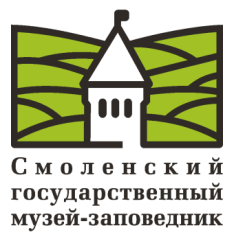 Департамент Смоленской области по культуре ОГБУК «Смоленский государственный музей-заповедник»Управление образования и молодежной политики Администрации г. СмоленскаНазвание музеяАдресКонтактыИсторический музейул. Ленина, д. 8тел. 38-38-62 smolhis67@yandex.ru  Музей-квартира 
А.Т. ТвардовскогоЗапольный переулок, д. 4, кв. 26тел. 38-38-62, 38-27-96 smolhis67@yandex.ru  Музей «Смоленский лён»ул. Жукова, Никольская башнятел. 38-16-11smolenskiy.len@mail.ru Музей «Смоленщина в годы Великой Отечественной войны 1941–1945 гг.»ул. Дзержинского, д. 4ател. 38-32-62, 38-31-19 museum-of-war@yandex.ruМузей скульптуры 
С.Т. Коненковаул. Маяковского, д. 7тел. 38-20-29 smolsculpture@yandex.ru Художественная галереяул. Коммунистическая, д. 4тел.: 8-910-113-26-98, 38-25-67 smol-gallery@mail.ru В музей «В мире сказки»ул. Ленина, д. 15тел. 38-22-26skazka.muz-skazka@yandex.ruНазвание командыНомер школыКласс/кол-во человек в командеФИО и контактный номер учителя –руководителя командыФИО капитана